Spring Break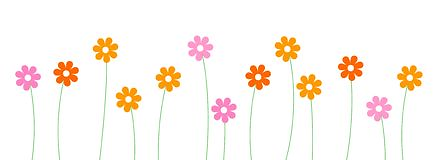 April 10th- 14th, 2017□Monday 10th    □Tuesday 11th    □Wednesday 12nd    □Thursday 13rd    □Friday 14th **Please ONLY mark the days your child(ren) will be attending**Members name: ________________________________  ________________________________                               ________________________________  ________________________________Rules and Policies:I understand that the club opens at 8:30am & I am not allowed to drop off my child(ren) before 8:30am or leave them unattended. _______InitialsI understand that the club closes at 5:30pm. Picking up my child(ren) after 5:30pm will be considered a LATE PICK-UP. _______InitialsI understand that drop off times are 8:30am-10am & 12pm-1pm. _______InitialsI understand that I MUST provide my child(ren) with breakfast, lunch, water bottle, extra snacks and winter clothing all in a backpack for all FIVE days. _______InitialsI understand that I MUST give BGCLT a 24-hr notice if my child(ren) will not be attending a day during Spring Break. _______InitialsOff-site Activity: Member MUST be at club by 8am MUST PAY WHEN SIGNING-UP (6 spots ONLY)SOS ‘Skiing or snowboarding’ Grades: 3rd-12th.I understand that this activity is ONLY for never-ever or beginners and my child(ren) has never ever or is a beginner at skiing or snowboarding. _______Initials□ Tuesday & □Thursday: $5.00 each day*If your child(ren) DOES NOT have skiing or snowboarding gear please let Ashley know ASAP at ahall@bgclt.org*MUST bring the following: snow pants, snow boots, jacket, gloves, beanie, extra socks, change of clothing, WATER bottle (1 liter), lunch and extra snacks all in a backpack. Please bring your child with clothing that will allow them to bend and move comfortably.Bijou Families: I DO NOT have any kind of transportation & would like my child to get picked up at 9:30am from Bijou. □YES □NOBy signing below, you understand and agree to our rules and policies stated above for Spring break. Parent/Guardian Signature: _________________________________ Date: ____________________ONLY main site will be open during Spring BreakPlease check our Facebook page daily or sign-up to our Remind group for any changes or closures during Spring break. 